                     РЕШЕНИЕ                                                                   КАРАР      «05» апрель  2018 нче ел.                                             № 45-2Буа муниципаль районыКүшке авыл җирлеге Советы25.08.2017 нче елның №34-2карарына үзгәрешләр кертү турында. “Россия Федерациясендә муниципаль хезмәт турында” 2007 нче елның 02 нче март №25-ФЗ, “Россия Федерациясендә җирле үзидарә оештыруда гомуми принциплар турында” 2003 нче елның 06 нчы октябрь № 131 – ФЗ,   2013 нче елның 25 нче июнь  №50- ТРЗ “Муниципаль хезмәтләр турында” ТР Кодексы нигезендә һәм муниципаль норматив хокукый актны закончалык белән яраклаштыру максатыннан ТР Буа муниципаль районы Күшке авыл җирлеге Советы Карар   бирә:1. ТР Буа муниципаль районы Күшке авыл җирлеге Советының 2017нче елның 25нче август  № 34-2 “Буа муниципаль районы Күшке авыл җирлегендә  муниципаль хезмәт турында Нигезләмәгә үзгәрешләр кертү турында”гы карарның 1 нче пунктындагы “04.03.2016 № 10-1” сүзләрен “08.09.2016 № 17-1” сүзләренә үзгәртергә.2. Әлеге карар игълан ителгән көннән үз көченә керә һәм аны Татарстан Республикасының хокукый мәгълүмат порталында http://pravo.tatarstan.ru/ адресы, шулай ук Татарстан Республикасы Буа муниципаль районының рәсми  сайтында http://buinsk.tatarstan.ru/ урнаштырырга.  3. Әлеге карарның үтәлешен тикшерүне үз өстемә алам. Буа муниципаль районыКүшке авыл җирлеге башлыгы                                                                             А.В. СтрелковРЕСПУБЛИКА ТАТАРСТАНБУИНСКИЙ МУНИЦИПАЛЬНЫЙ РАЙОН СОВЕТ КОШКИ-ТЕНЯКОВСКОГО СЕЛЬСКОГО ПОСЕЛЕНИЯ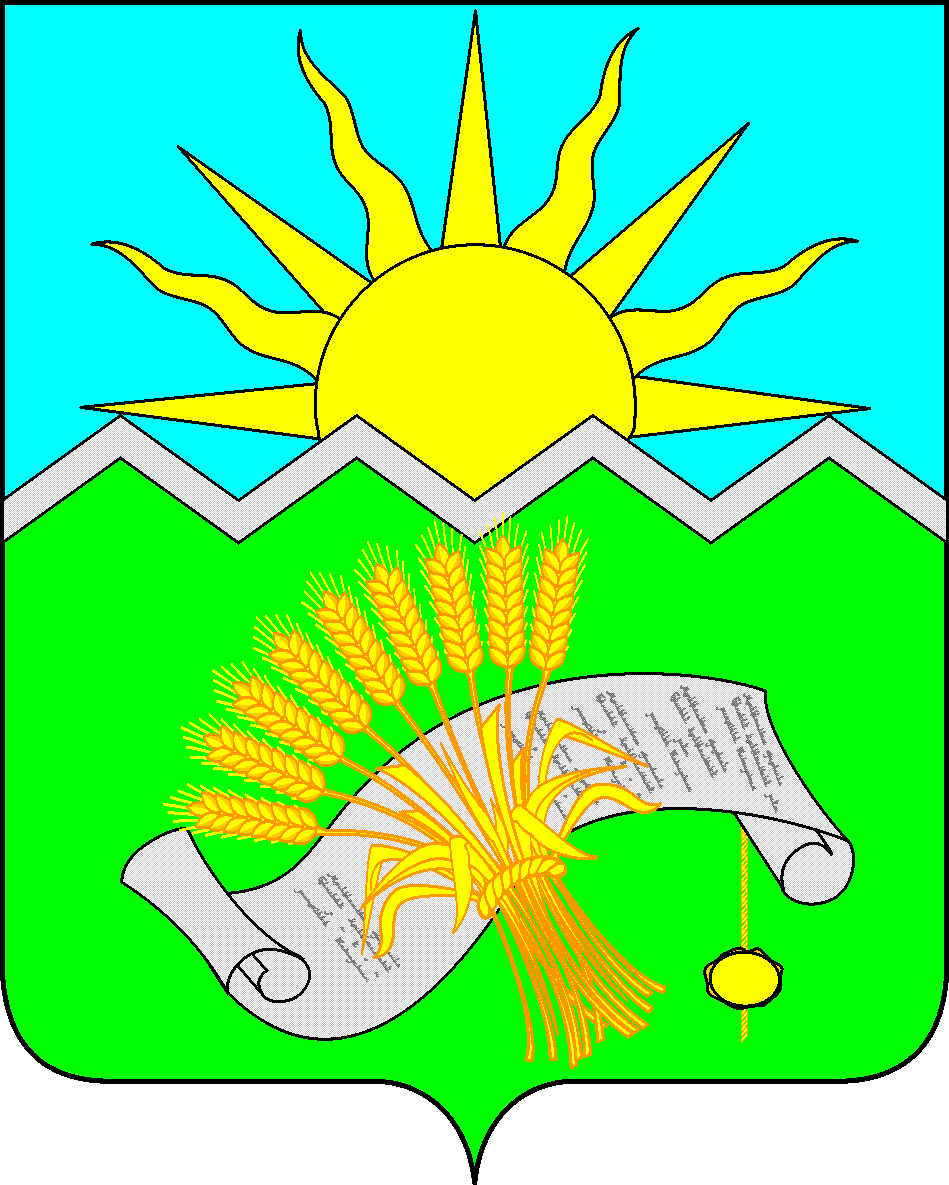 ТАТАРСТАН РЕСПУБЛИКАСЫБУА МУНИЦИПАЛЬ РАЙОНЫКҮШКЕ  АВЫЛ ҖИРЛЕГЕСОВЕТЫ 
